 Hancock Regional Planning Commission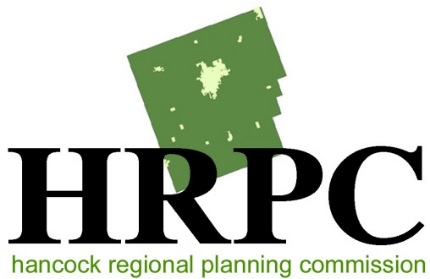 Board PacketNovember 17th, 2021Board MembersStaffMatt Cordonnier, DirectorLizzie EssingerWesley JefferiesJacob Mercer                           Jess SellsHancock Regional Planning CommissionBoard PacketTable of ContentsMeeting Dates and OfficersAttendanceAgendaMinutesExpendituresBudgetCommittee ReportsOld BusinessNew BusinessCommissioner’s ReportCity ReportsVillage ReportsTownship ReportsStaff ReportsMunicipal BuildingCouncil ChambersNov. 17th, 2021   HANCOCK REGIONAL PLANNING COMMISSIONMeeting Dates2021All meetings are held at 7:00 p.m. in theMunicipal Building Third Floor Conference RoomDecember meeting cancelled unless there are issues that require approval before the January meeting.Officers2020HRPC MinutesMunicipal Building Council Chambers			          Oct. 20th, 2021MINUTESMEMBERS PRESENT: 	Bret Gies,  Jody O’Brien, Thom Bissell, Duane Boes, Tim Bechtol, Polly Sandhu, Bob Nichols, Matthew Leddy, Don Bledsoe, Grant Russel, Stephanie Phillips, Jim Ferguson, Ed MayMEMBERS ABSENT: 		Fred Rodabaugh, Greg Burks, Jeff Hunker, Dave Ploeger, Lauren Sandhu, George Walton, Jerry Wolford, Greg Burks, Duane Boes, Mayor Christina Muryn, Christie RanzauSTAFF PRESENT:			Matt Cordonnier, Norma Walters, Wesley Jefferies, 					Jacob MercerGUESTS:				Pami Sandhu, Dan Stone, Dave Hector, Mrs. Gies, Judy ScrimshawCALL TO ORDERBrett Gies called the meeting to order at 6:00 p.m.  COMMITTEE REPORTSSubdivision Review CommitteeMatt Cordonnier stated that HRPC had two items to consider on the agenda.  The first item is a request by David Hector on behalf of the Bonnie L. Trust requests a variance from the 3:1 depth to width requirements.  The applicant wishes to split a 77.44 acre parcel (#09000002100) located on TR 51.  Matt Cordonnier stated that the Subdivision Review Committee recommended approval of the variance because the applicant is not requesting a new building site and there is a drainage ditch which creates a geographical hardship.  At that point Matt Cordonnier asked the applicant Dave Hector to explain his request.  Mr. Hector stated that his family has been farming the subject property for 7 generations, almost 200 years.  He has reached an agreement to purchase 27.745 acres from his grandfather.  Bob Nichols noted that applicant does not wish to create a new building site.  President Gies asked if there were any questions regarding the request.  There were none. President Gies asked for a Motion.  Motion to Approve -Thom Bissell, 2nd - Matthew LeddyThe Motion Passed 13-0-0The second item for HRPC to consider is an application for the Final Plat of the Best Liberty Addition – 1st Addition located in Liberty Township near CR 9.  Matt Cordonnier stated that this is a Plat that everyone is very familiar with.  It has been going through the approval process for just about 2 years.  The applicant was required to get an easement to the south for an emergency overflow.  The construction drawings have been submitted and approved by the County Engineer.  The first plat was approved by HRPC.  This second Plat will conclude the construction of the subdivision.  Dan Stone noted that that all the requirements for the Plat have been met.  Matt Cordonnier asked if there may be a future expansion of the subdivision.  Dan Stone noted that an expansion on the north side of the subdivision is possible but an expansion on the south side is not likely.  Jim Ferguson noted that TR 9 is planned to be expanded by the County, to help with traffic.  During school hours there are some traffic issues that have occurred.Motion to Approve – Jim Ferguson, 2nd Polly SandhuMotion Passed 13-0-0APPROVAL OF MINUTESDon Bledsoe made a motion to approve the August and September 2021 minutes with corrections to the September attendance.   2nd – Matthew Leddy  Motion passed 13-0-0.Executive CommitteeThe Executive Committee discussed the Planning Commission items on the November Agenda.  The board asked how Jacob Mercer was doing filling in for Judy Scrimshaw.  Matt Cordonnier stated that Jacob Mercer was doing a good job, there was a small stumble in the beginning but things have gone well since.  The Committee also discussed HRPC finances.  Huntington Bank had charged some additional fees, which are in the process of possibly being refunded. EXPENDITURES AND FINANCIIAL REPORTSJody O’Brien directed the members to the Expenditure Reports.  There were no questions or comments.  Don Bledsoe made a motion to approve the expenses.  2nd – Jim Ferguson.  Motion passed 13-0-0.City ReportGrant Russel gave the City Report.  He discussed the Strategic Planning that the City would be starting in 2022.  Planning NEXT has been chosen to lead the effort.  Grant Russel then stated that the Parking Authority will be meeting to disband.  The group has not met in many years and he believes it should be disbanded. Grant Russel stated that parking tickets will still be issued and are not affected by this decision.  Grant Russell then stated his frustration with carriage walk guidelines created by the Federal Government.Commissioners ReportTim Bechtol stated that the County has three flood prone properties that will be put up for auction in the coming week.  The County wishes to avoid long term maintenance for the properties.  Tim Bechtol stated that there are a few properties that will need to be acquired for the second river widening project that will occur on the west side of Main Street.  He then stated that the MLK road improvements would be completed by early November.  The contractor has had supply issues for certain materials for the project.  Lastly, Tim Bechtol stated that they will have to start over searching for a spot for the juvenile court.  The Mall is no longer an option.  Bob Nichols asked if the library was a possible location for the courts.  Tim Bechtol responded that they have inquired but the library has not shown any interest in that idea.TOWNSHIP REPORTSVillage of Van BurenEd may stated that they are completing an asphalt assessment to determine the maintenance needs of the Village roadways.  Mike Couchot has completed two of twenty homes.  Lastly, he reported that the Village Veterans Memorial will have a dedication on November 11th, 2021.  The Memorial is an Eagle Scout project.BRWPLauren Sandhu was not in attendance but asked that an invitation to the yearly meeting be extended to all HRPC members.  Matt Cordonnier stated that an email invitation will be sent to all HRPC members.DIRECTOR REPORT Mr. Cordonnier stated that on Friday HRPC submitted a $750,000 grant for the STRICT Center.  The center is a fire training facility that will be constructed at Fire Station 4 on CR 236.  Matt Cordonnier stated that there is a very high probability of being approved.Matt Cordonnier stated that he would send an email out to board members whose terms are expiring.  They will be given the opportunity to serve another term in they choose.ADJOURNMENTThere being no further business, the meeting was adjourned.expendituresThe Following Expenditures are submitted for your review by Jody O’Brien, TreasurerNovember 17th, 2021The Following represents our Budget balance as of today by Matt Cordonnier, DirectorNovember 17th , 20218) Old Business9) New Business10) Commissioner’s Report11) City Reports12) Village Reports13) Township ReportsCity RepresentativesCounty RepresentativesDonald BledsoeThom BissellDuane BoesJim FergusonJeff HunkerBrett GiesEd May – Village of Van BurenMatthew LeddyStephanie PhillipsChristina Muryn – findlay mayordave ploeger – Marion Twp.Bob NicholsTim Bechtol – Co. commissionerJody O’BrienFred Rodabaugh – village of blufftonChristie Ranzau Polly SandhuGrant Russel – City CouncilLauren Sandhu - BRWPJerry Wolford – cass twp.Meeting DateNotice January 20, 2021January 13, 2021February 17, 2021February 10, 2021March 17, 2021March 10, 2021April 21, 2021April 14, 2021May 19, 2021May 12, 2021June 16, 2021June 9, 2021July 21, 2021July 14, 2021August 18, 2021August 11, 2021September 15, 2021September 8, 2021October 20, 2021October 13, 2021November 17, 2021November 10, 2021December 15, 2021*December 8, 2021NameTitleBrett GiesPresidentStephanie PhillipsVice PresidentDon BledsoeSecretaryJody O’BrienTreasurer